РЕГЛАМЕНТОРГАНИЗАЦИИ И ПРОВЕДЕНИЯ РЕГИОНАЛЬНОГО ЭТАПА ВСЕРОССИЙСКОЙ ОЛИМПИАДЫ ПРОФЕССИОНАЛЬНОГО МАСТЕРСТВА ОБУЧАЮЩИХСЯ ПО СПЕЦИАЛЬНОСТЯМ СРЕДНЕГО ПРОФЕССИОНАЛЬНОГО ОБРАЗОВАНИЯ 43.00.00 СЕРВИС И ТУРИЗМг.Ростов-на-Дону2019г.Общие положенияНастоящий Регламент организации и проведения регионального этапа Всероссийской олимпиады профессионального мастерства обучающихся по специальностям среднего профессионального образования 43.00.00 Сервис и туризм (далее - Регламент) разработан в соответствии с Федеральным законом от 29 декабря 2012 г. № 273-ФЗ «Об образовании в Российской Федерации», Указом Президента Российской Федерации от 7 декабря 2015 г. № 607«О мерах государственной поддержки лиц, проявивших выдающиеся способности» (в ред. Указа Президента Российской Федерации от 28 сентября 2017 г. № 449), постановлением Правительства Российской Федерации от 17 ноября 2015 г. № 1239 «Об утверждении Правил выявления детей, проявивших выдающиеся способности, сопровождения и мониторинга их дальнейшего развития» (в ред. постановления Правительства Российской Федерации от 5 декабря 2017 г. № 1474), постановлением Правительства Российской Федерации от 19 декабря 2015 г. № 1381 «О порядке предоставления и выплаты грантов Президента Российской Федерации для поддержки лиц, проявивших выдающиеся способности» (в ред. постановления Правительства Российской Федерации от 5 декабря 2017 г. № 1474), Порядком организации и осуществления образовательной деятельности по образовательным программам среднего профессионального образования, утвержденным приказомМинистерства образования и науки Российской Федерации от 14 июня 2013 г. № 464 (в ред. приказа Минобрнауки России от 15 декабря 2014 г. № 1580), пунктом 22 Комплекса мер по реализации Концепции общенациональной системы выявления и развития молодых талантов, утвержденного заместителем Председателя Правительства Российской Федерации О.Ю. Голодец от 27 мая 2015 г. № 3274п-П8, а также приказом Министерства образования и науки Российской Федерации от 5 октября 2017 г. № 1002 «Об утверждении перечня олимпиад и иных интеллектуальных и (или) творческих конкурсов, мероприятий, направленных на развитие интеллектуальных и творческих способностей, способностей к занятиям физической культурой и спортом, интереса к научной (научно-исследовательской), инженерно-технической, изобретательской, творческой, физкультурно-спортивной деятельности, а также на пропаганду научных знаний, творческих и спортивных достижений в 2018/19 учебном году».Настоящий Регламент организации и проведения регионального этапа Всероссийской олимпиады профессионального мастерства обучающихся по специальностям среднего профессионального образования  (далее  Всероссийская олимпиада) устанавливает требования к содержанию организации проведения, условия направления и допуска к участию в региональном этапе  Всероссийской олимпиады участников, их права и обязанности, устанавливает правила определения победителя и призёров регионального этапа Всероссийской олимпиады.Всероссийская олимпиада проводится в целях выявления наиболее одарённых и талантливых обучающихся, повышения качества профессионального образования специалистов среднего звена, дальнейшего совершенствования их профессиональной компетентности, реализации творческого потенциала обучающихся, повышения мотивации и творческой активности педагогических работников в рамках наставничества обучающихся.Проведение Всероссийской олимпиады направлено на решение следующих задач:проверка способности обучающихся к самостоятельной профессиональной деятельности, совершенствование умений эффективного решения профессиональных задач, развитие профессионального мышления, стимулирование обучающихся к дальнейшему профессиональному и личностному развитию, повышение интереса к будущей профессиональной деятельности;развитие конкурентной среды в сфере среднего профессионального образования (далее  СПО), повышение престижности специальностей СПО;обмен передовым педагогическим опытом в области СПО;развитие профессиональной ориентации граждан;повышение роли работодателей в обеспечении качества подготовки специалистов среднего звена;интеграция разработанных оценочных средств, методических и информационных материалов в процесс подготовки специалистов среднего звена.Региональный этап Всероссийской олимпиады проводится по профильному направлению 43.00.00 Сервис и туризм. Профильное направление – это укрупнённая группа специальностей среднего профессионального образования согласно приказу Минобрнауки России от 29 октября 2013 г. № 1199 (далее – УГС СПО).Профильное направление 43.00.00 Сервис и туризм регионального этапа Всероссийской олимпиады включает специальности СПО: 43.02.10 Туризм, 43.02.11 Гостиничный сервис.Всероссийская олимпиада по профильному направлению проводится в 3 этапа:этап – начальный – проводится на уровне профессиональных образовательных организаций среднего профессионального образования и образовательных организаций высшего профессионального образования, при условии реализации или одной, или нескольких программ подготовки специалистов среднего звена УГС СПО, внесённой в перечень профильных направлений Всероссийской олимпиады;этап – региональный – проводится на уровне субъекта Российской Федерации;этап – заключительный - проводится на всероссийском уровне.В целях организации и проведения регионального этапа Всероссийской олимпиады органы государственной власти субъекта Российской Федерации, Министерство образования и науки Российской Федерации привлекают образовательные организации, реализующие программы подготовки специалистов среднего звена (далее – образовательные организации) по УГС СПО, внесенным в перечень профильных направлений Всероссийской олимпиады.Организаторами Всероссийской олимпиады являются:начального этапа – образовательные организации;регионального этапа – министерство общего и профессионального образования Ростовской области, образовательные организации;заключительного этапа – Министерство образования и науки Российской Федерации, орган государственной власти субъекта Российской Федерации, осуществляющий государственное управление в сфере образования, образовательные организации.Организацию и проведение регионального этапа Всероссийской олимпиады по профильному направлению 43.00.00 Сервис и туризм осуществляют совместно министерство общего и профессионального образования Ростовской области, Совет директоров образовательных организаций профессионального образования Ростовской области, государственное автономное профессиональное образовательное учреждение Ростовской области «Ростовский колледж рекламы, сервиса и туризма «Сократ» (ГАПОУ РО «РКРСТ «Сократ»).Организаторы регионального этапа Всероссийской олимпиады вправе привлекать к участию в организации и проведении регионального этапа Всероссийской олимпиады образовательные и научные организации, федеральные и региональные учебно-методические объединения, общественные организации, социальных партнёров и спонсоров.Всероссийская олимпиада проводится ежегодно в период с 1 сентября по 25 мая. Сроки окончания начального этапа - не позднее 1 марта, регионального этапа - не позднее 20 марта, заключительного этапа - не позднее 25 мая. Региональный этап Всероссийской олимпиады по профильному направлению 43.00.00 Сервис и туризм,  в соответствии с Приказом Министерства общего и профессионального образования  Ростовской области, проводится                     19 марта 2019 года на базе государственного автономного профессионального образовательного учреждения Ростовской области «Ростовский колледж рекламы, сервиса и туризма «Сократ» (ГАПОУ РО «РКРСТ «Сократ») по адресу:344006  г. Ростов-на-Дону,  ул. Социалистическая, № 126тел/факс 263-71-99 E-mail: sokrat@fiber.ru Web-сайт http;//sokrat-r.ruРодители (законные представители) несовершеннолетнего обучающегося, заявившего о своём участии в региональном этапе Всероссийской олимпиады, в срок не позднее, чем за 10 рабочих дней до начала регионального этапа Всероссийской олимпиады в письменной форме подтверждают ознакомление с настоящим Порядком и предоставляет организатору этапа Всероссийской олимпиады согласие на обработку персональных данных своего несовершеннолетнего ребёнка, в том числе в информационно-телекоммуникационной сети «Интернет» (далее – сеть Интернет) (Приложение 2).Содержание регионального этапа Всероссийской олимпиады по профильному направлению 43.00.00 Сервис и туризмРегиональный этап Всероссийской олимпиады по профильному направлению 43.00.00 Сервис и туризм представляет собой соревнование, предусматривающее выполнение практикоориентированных конкурсных заданий.Конкурсные задания регионального этапа Всероссийской олимпиады направлены на выявление теоретической и профессиональной подготовки участников Всероссийской олимпиады (далее – участники), владения профессиональной лексикой, в том числе на иностранном языке, умения применять современные технологии, в том числе информационно-коммуникационные, а также на мотивацию участников к применению творческого подхода в профессиональной деятельности и высокой культуры труда.Региональный этап Всероссийской олимпиады по профильному направлению 43.00.00 Сервис и туризм включает в себя выполнение профессионального комплексного задания, с учётом продолжительности времени его выполнения, нацеленного на демонстрацию знаний, умений, опыта в соответствии с видами профессиональной деятельности.Содержание и уровень сложности профессионального комплексного задания должны соответствовать федеральным государственным образовательным стандартам среднего профессионального образования с учётом основных положений профессиональных стандартов и требований работодателей к уровню подготовки специалистов среднего звена.Для регионального этапа Всероссийской олимпиады по профильному направлению 43.00.00 Сервис и туризм на основании шаблона разрабатывается фонд оценочных средств – комплекс методических и оценочных средств, предназначенных для определения уровня сформированности компетенций участников Всероссийской олимпиады (далее ‒ ФОС).ФОС разрабатывается ГАПОУ РО «Ростовский колледж рекламы, сервиса и туризма», который является организатором регионального этапа Всероссийской олимпиады по УГС СПО 43.00.00 Сервис и туризм. ФОС обсуждается на заседании группы разработчиков ФОС. Решение о принятии ФОС осуществляется большинством голосов членов группы разработчиков ФОС, оформляется протоколом заседания группы разработчиков ФОС.ФОС должен пройти экспертизу и получить не менее 3-х положительных заключений от региональных учебно-методических объединений, работодателей, их объединений, направление деятельности которых соответствует профилю Всероссийской олимпиады.После получения положительных экспертных заключений, ФОС утверждается директором ГАПОУ РО «РКРСТ «Сократ»» в срок, не позднее чем за 2 недели до начала проведения регионального этапа Всероссийской олимпиады.Не менее, чем за 15 календарных дней до начала проведения регионального этапа Всероссийской олимпиады организатор этапа размещает на официальном сайте своей образовательной организации спецификацию ФОС и примерные конкурсные задания.Ежегодно содержание заданий в ФОС обновляется не менее чем на 50% по сравнению с предыдущими заданиями регионального этапа Всероссийской олимпиады по профильному направлению.Участники Всероссийской олимпиадыК участию в региональном этапе  Всероссийской олимпиады допускаются обучающиеся образовательных организаций, являющиеся гражданами Российской Федерации, обучающиеся по образовательным программам среднего профессионального образования по программам подготовки специалистов среднего звена.Организатор начального этапа направляет победителя или призёра для участия в региональном этапе посредством подачи заявки организатору регионального этапа по форме, установленной организатором, не позднее 5 дней до начала проведения регионального этапа Всероссийской олимпиады (Приложение 1). Победитель или призёр начального этапа – участники Олимпиады могут быть представлены по каждой специальности в рамках УГС.К участию в региональном этапе допускаются победитель или призёр  начальных этапов, направленные организаторами начальных этапов Всероссийской олимпиады, а также победитель или призёр внутривузовских олимпиад по программам подготовки специалистов среднего звена, направленные для участия ректорами образовательных организаций высшего профессионального образования и (или) советами ректоров образовательных организаций высшего профессионального  образования. Органы государственной власти субъектов Российской Федерации направляют победителей регионального этапа Всероссийской олимпиады для участия в заключительном этапе посредством подачи заявки организаторам заключительного этапа Всероссийской олимпиады.Участник должен иметь при себе:студенческий билет;документ, удостоверяющий личность;заявление о согласии на обработку персональных данных (Приложение 2);справку с места учёбы за подписью руководителя образовательной организации, заверенную печатью указанной организации;заявку на участие (оригинал).Участник должен иметь при себе спецодежду (при необходимости). Наличие на спецодежде символики образовательной организации не допускается.Участник, обучающийся в образовательной организации, на базе которой проводится региональный этап Всероссийской олимпиады, принимает участие на общих основаниях конкурса.Организационная структура для проведения Всероссийской олимпиадыДля проведения регионального этапа Всероссийской олимпиады создаются: организационный комитет, группа разработчиков ФОС, жюри, апелляционная комиссия.Организационный комитет регионального этапа Всероссийской олимпиады по УГС СПО 43.00.00 Сервис и туризм (далее – оргкомитет) осуществляет организационное и методическое обеспечение проведения регионального этапа Всероссийской олимпиады по профильному направлению 43.00.00. Сервис и туризм, в том числе проверку полномочий участников и шифровку участников.Состав оргкомитета формируется из представителей: органов государственной власти субъектов Российской Федерации;образовательной организации, являющейся организатором этапа Всероссийской олимпиады по УГС СПО;работодателей, их объединений, направление деятельности которых соответствует профилю Всероссийской олимпиады;социальных партнеров и спонсоров Всероссийской олимпиады.Состав оргкомитета утверждается директором образовательной организации, являющийся организатором регионального этапа Всероссийской олимпиады по УГС СПО 43.00.00 Сервис и туризм.Федеральные органы исполнительной власти Российской Федерации вправе делегировать в состав оргкомитета любого этапа Всероссийской олимпиады своих представителей.Разработка ФОС для регионального этапа Всероссийской олимпиады осуществляется под руководством образовательной организации, на базе, которой проводится региональный этап  Всероссийской олимпиады.Состав группы разработчиков ФОС формируется из числа: педагогических работников образовательной организации, являющейся организатором этапа Всероссийской олимпиады по УГС СПО;представителей работодателей, их объединений, экспертов советов по профессиональным квалификациям, центров оценки квалификаций, центров оценки квалификаций, направление деятельности которых соответствует профилю Всероссийской олимпиады.Состав группы разработчиков ФОС утверждается руководителем организации, являющийся организатором регионального этапа Всероссийской олимпиады по УГС СПО 43.00.00 Сервис и туризм.Жюри оценивает результаты выполнения заданий участниками регионального этапа Всероссийской олимпиады и на основе проведённой оценки определяет победителя и призёров  регионального этапа Всероссийской олимпиады.Жюри регионального этапа включает не менее 5 членов из числа:представителей федеральных и региональных органов государственной власти Российской Федерации;руководителей и ведущих специалистов предприятий, организаций, их объединений, экспертов центров оценки квалификаций, направление деятельности которых соответствует профилю Всероссийской олимпиады;руководящих и педагогических работников образовательной организаций, являющейся организатором этапа Всероссийской олимпиады по УГС СПО, других образовательных организаций, реализующих программы подготовки специалистов среднего звена, соответствующие профилю Всероссийской олимпиады,представителей учебно-методических объединений;представителей социальных партнеров организатора этапа Всероссийской олимпиады;членов группы разработчиков ФОС.Состав жюри утверждается руководителем образовательной организации, являющейся организатором этапа Всероссийской олимпиады по УГС СПО.Апелляционная комиссия рассматривает апелляционные заявления участников о несогласии с оценкой результатов выполнения заданий (далее ‒ апелляции).Состав апелляционной комиссии формируется из числа:представителей образовательной организации, являющейся организатором регионального этапа Всероссийской олимпиады по УГС;ведущих специалистов предприятий, организаций работодателей, их объединений, экспертов центров оценки квалификаций, направление деятельности которых соответствует профилю Всероссийской олимпиады;членов группы разработчиков ФОС.Состав апелляционной комиссии утверждается руководителем образовательной организации, являющейся организатором этапа Всероссийской олимпиады по УГС СПО.Проведение регионального этапа Всероссийской олимпиадыОрганизатор этапа утверждает Регламент организации и проведения регионального этапа Всероссийской олимпиады профессионального мастерства обучающихся по специальностям среднего профессионального образования.В целях обеспечения качества проведения Всероссийской олимпиады организатор этапа должен не позднее, чем за неделю до начала проведения Всероссийской олимпиады провести:мероприятия, разъясняющие участникам правила проведения этапа и выполнения заданий по профильным направлениям Всероссийской олимпиады;подготовку членов жюри, обеспечивающую формирование знаний методики, процедуры, критериев оценки; навыков оценки результатов конкурсных заданий Всероссийской олимпиады.Продолжительность регионального этапа Всероссийской олимпиады определяется организатором этапа.Организатор регионального этапа Всероссийской олимпиады по УГС СПО обеспечивает информационное сопровождение проведения регионального этапа (наличие информации на Интернет-странице организации, на которой размещаются нормативные, информационные документы и материалы; оформления площадок для проведения испытаний и деловой программы; представительской продукции для участников и лиц, сопровождающих участников).При разработке носителей информации необходимо использовать фирменный стиль Всероссийской олимпиады.Организатор этапа Всероссийской олимпиады организует фото- и видеосъемку.Организатор регионального этапа Всероссийской олимпиады размещает на официальном сайте организации:Регламент организации и проведения регионального этапа Всероссийской олимпиады, спецификацию ФОС, примерные конкурсные задания, программу проведения Всероссийской олимпиады и деловую программу мероприятий для лиц, сопровождающих участников;сводную ведомость оценок участников, фото- и видеоотчет не позднее 3 дней после проведения регионального этапа Всероссийской олимпиады.В день начала регионального этапа Всероссийской олимпиады должны проводиться шифровка и жеребьевка участников, а также организационно-ознакомительные мероприятия, включающие в себя:инструктаж по технике безопасности и охране труда;ознакомление с рабочими местами и техническим оснащением (оборудованием, инструментами и т.п.);ознакомление с утвержденным организатором Порядком организации и проведения регионального этапа Всероссийской олимпиады.Образовательная организация, являющаяся организатором регионального этапа Всероссийской олимпиады, обязана обеспечить безопасность проведения мероприятий: охрану общественного порядка, дежурство медицинского персонала, пожарной службы и других необходимых служб.Руководитель образовательной организации, являющейся организатором этапа Всероссийской олимпиады, обеспечивает контроль за соблюдением участниками норм и правил техники безопасности и охраны труда.В случае нарушения правил организации и проведения Всероссийской олимпиады, грубого нарушения технологии выполнения работ, правил техники безопасности участник может быть дисквалифицирован. При выполнении заданий не допускается использование участниками дополнительных материалов и литературы (если их наличие не оговорено в задании), электронных книг, мобильных телефонов и т.п.Результаты выполнения профессионального комплексного задания Всероссийской олимпиады по профильным направлениям оцениваются жюри.Каждый член жюри заполняет ведомости оценок выполнения конкурсных заданий профессионального комплексного задания. На основе указанных ведомостей формируется сводная ведомость.В течение двух часов после объявления результатов Всероссийской олимпиады участник может подать апелляцию в апелляционную комиссию.Рассмотрение апелляций проводится в срок, не превышающий 2-х часов после завершения установленного срока приёма апелляций.При рассмотрении апелляции апелляционная комиссия может принять одно из следующих решений: о сохранении оценки, выставленной жюри по результатам этапа Всероссийской олимпиады, либо о повышении указанной оценки, либо о понижении указанной оценки (в случае обнаружения ошибок, не выявленных жюри). Решение апелляционной комиссии является окончательным.После завершения рассмотрения апелляций жюри объявляет окончательные результаты (с учётом изменений оценок, внесенных апелляционной комиссией) с указанием победителя и призеров этапа Всероссийской олимпиады.По итогам регионального этапа Всероссийской олимпиады составляется протокол жюри с указанием победителя и призёров. Протокол подписывается председателем жюри, членами жюри и руководителем образовательной организации, являющейся организатором регионального этапа Всероссийской олимпиады, и заверяется печатью указанной организации.Результаты проведения регионального этапа Всероссийской олимпиады по профильному направлению оформляются актом.Организатор регионального этапа Всероссийской олимпиады, сдаёт итоговый отчёт в течение 3 дней после её проведения.Оценивание результатов выполнения заданий, определение результатов регионального этапа Всероссийской олимпиадыРезультаты выполнения заданий оцениваются согласно критериям, указанным в ФОС регионального этапа Всероссийской олимпиады по каждому заданию.Победитель и призеры регионального этапа Всероссийской олимпиады определяются по лучшим показателям (баллам) выполнения конкурсных заданий. При равенстве показателей предпочтение отдаётся участнику, имеющему лучший результат за выполнение профессиональных заданий II уровня, с учетом продолжительности времени на их выполнение.Окончательные результаты регионального этапа Всероссийской олимпиады (с учетом изменений оценок, внесенных апелляционной комиссией) ранжируются по убыванию суммарного количества баллов, после чего из ранжированного перечня результатов выделяются 3 наибольших результата, отличных друг от друга (первый, второй и третий результаты).Участник, имеющий первый результат, является победителем регионального этапа Всероссийской олимпиады. Победителю регионального этапа  Всероссийской олимпиады присуждается первое место.Участники, имеющие второй и третий результаты, являются призёрами регионального этапа Всероссийской олимпиады. Призёру, имеющему второй результат, присуждается второе место, призёру, имеющему третий результат, ‒ третье место.Участникам, показавшим высокие результаты выполнения профессионального комплексного задания, высокую культуру труда, творческий подход к выполнению заданий, решением жюри могут быть установлены дополнительные поощрения (номинации) в соответствии с отличительными особенностями выполненного задания. Победитель может быть рекомендован для участия в заключительном этапе Всероссийской олимпиады профессионального мастерства обучающихся по специальностям среднего профессионального образования.Финансовое обеспечение проведения регионального этапа Всероссийской олимпиадыФинансовое обеспечение проведения регионального этапа Всероссийской олимпиады осуществляется за счет:средств организаторов регионального  этапа Всероссийской олимпиады;средств бюджета субъекта Российской Федерации и/или средств юридическихлиц;иных средств, поступивших на обеспечение проведения регионального этапа Всероссийской олимпиады (средств социальных партнеров, спонсоров и др.).Проезд, проживание, питание, медицинское и транспортное обслуживание участников  и сопровождающих лиц, а также проведение культурных мероприятий обеспечиваются за счёт средств направляющей стороны.Приложение 1 ЗАЯВКАна участие в региональном этапе Всероссийской олимпиады профессионального мастерства обучающихся по специальностям среднего профессионального образования 43.00.00  Сервис и туризмв 2019годуРуководитель образовательной организацииПриложение 2 ЗАЯВЛЕНИЕ О СОГЛАСИИ НА ОБРАБОТКУ ПЕРСОНАЛЬНЫХ ДАННЫХ участника регионального этапа Всероссийской олимпиады профессионального мастерства обучающихся по специальности среднего профессиональногообразования43.00.00 Сервис и туризм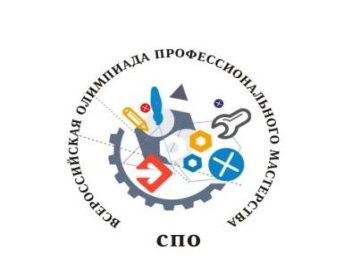 УтверждаюПредседатель Совета директоров учреждений профессионального образования Ростовской области______________Г.Н. Григорьева«_____» ______________2019г.№п/пФамилия, имя, отчество участникаполное наименование образовательной организации (в соответствии с Уставом)Фамилия, имя, отчество сопровождающегоПобедитель/призер начального этапа олимпиады, занятое место1.1.Фамилия, имя, отчество субъекта персональных данных.Я, , (фамилия, имя, отчество)2.Документ, удостоверяющий личность субъекта персональных данных.паспорт, серия номер, кем и когда выдан2.Документ, удостоверяющий личность субъекта персональных данных.3.Адрес субъекта персональных данных.зарегистрированный по адресу3.Адрес субъекта персональных данных.3.Адрес субъекта персональных данных.Даю свое согласие своей волей и в своем интересе с учетом требований Федерального закона Российской Федерации от 27.07.2006 № 152-ФЗ «О персональных данных» на обработку, передачу и распространение моих персональных данных (включая их получение от меня и/или от любых третьих лиц) Оператору и другим пользователям:Даю свое согласие своей волей и в своем интересе с учетом требований Федерального закона Российской Федерации от 27.07.2006 № 152-ФЗ «О персональных данных» на обработку, передачу и распространение моих персональных данных (включая их получение от меня и/или от любых третьих лиц) Оператору и другим пользователям:Даю свое согласие своей волей и в своем интересе с учетом требований Федерального закона Российской Федерации от 27.07.2006 № 152-ФЗ «О персональных данных» на обработку, передачу и распространение моих персональных данных (включая их получение от меня и/или от любых третьих лиц) Оператору и другим пользователям:4.Оператор персональных данных, получивший согласие на обработку персональных данных.Государственное автономное профессиональное образовательное учреждение Ростовской области «Ростовский колледж рекламы, сервиса и туризма «Сократ».с целью:с целью:с целью:5.Цель обработки персональных данныхиндивидуального учета результатов олимпиады, хранения, обработки, передачи и распространения моих персональных данных (включая их получение от меня и/или от любых третьих лиц)в объеме:в объеме:в объеме:6.Перечень обрабатываемых персональных данныхфамилия, имя, отчество, пол, дата рождения, гражданство, документ, удостоверяющий личность (вид документа, его серия и номер, кем и когда выдан), место жительства, место регистрации, информация о смене фамилии, имени, отчества, номер телефона (в том числе мобильный), адрес электронной почты, сведения необходимые по итогам Олимпиады, в том числе сведения о личном счете в сберегательном банке Российской Федерациидля совершения:для совершения:для совершения:7.Перечень действий сперсональнымиданными,на совершение которых дается согласие на обработку персональных данныхдействий в отношении персональных данных, которые необходимы для достижения указанных в пункте 5 целей, включая без ограничения: сбор, систематизацию, накопление, хранение, уточнение (обновление, изменение), использование (в том числе передача), обезличивание, блокирование, уничтожение, трансграничную передачу персональных данных с учетом действующего законодательства Российской Федерациис использованием:8.Описание используемых оператором способов обработкиперсональных данныхкак автоматизированных средств обработки моих персональных данных, так и без использования средств автоматизации9.Срок, в течение которого действует согласие на обработку персональных данныхдля участников Олимпиады настоящее согласие действует со дня его подписания до дня отзыва в письменной форме или 2 года с момента подписания согласия10.Отзыв согласия на обработку персональных данных по инициативе субъекта персональных данныхв случае неправомерного использования предоставленных персональных данных согласие на обработку персональных данных отзывается моим письменным заявлением